ST ANDREW’S COLLEGE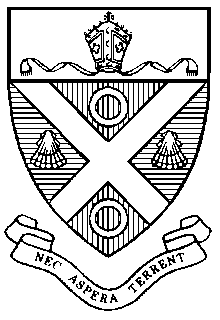 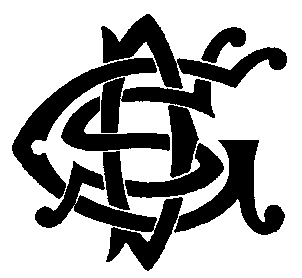 DIOCESAN SCHOOL FOR GIRLSJULIE 2012 EKSAMENAFRIKAANS EERSTE ADDISIONELE TAALGRAAD 12VRAESTEL 2 NASIENRIGLYNE______________________________________________________________AFDELING AVRAAG 1Leerders moet vyf van die volgende konflikte bespreek. 1 punt word gegee vir die noem van die konflik, 1 vir die invloed op Lien se lewe en 1 vir die oplossing/ontknoping. Lien se ma se drankprobleem: dit veroorsaak dat Lien die ma-figuur in die gesin word en ook moet begin werk om kos op die tafel te hê. Haar ma gaan na ‘n kliniek toe waar haar probleem met drank behandel word. (3)Lien werk by die koffiewinkel en kom in konflik met Malie. Sy laat val ‘n skinkbord met koppies en moet daarvoor betaal. Sy bedank haar werk en begin by Millenium Creations werk. (3)Sue-Ellen kom terug haarsalon toe. Donovan laat Lien gaan omdat daar nou nie meer vir haar werk is nie. Sy begin op straat te bedel. (3)Lien begin bedel. Sy voel skuldig om die mense se geld te vat / sy ontmoet vir Roos en Tibby / Sproet sien haar as ‘n prostituut. Sy hou bedel en gaan terug haarsalon toe. (3)Lien se ma daag dronk by die skool op. Lien is vernederd en skaam. Dirkie reël dat sy met Gerhard gaan gesels. Haar ma gaan na ‘n kliniek toe. (3)Lien se ma steel ‘n boks wyn by Pick ’n Pay. Lien besef dinge het reeds te ver gegaan. Haar ma gaan vir die tweede keer na die kliniek toe. (3)Tibbey se ongeluk. Lien vra vir Hein om vir Tibbey ‘n karretjie te maak / sy gebruik haar geld om daarvoor te betaal. Tibbey kan weer by Entertainment Corner werk.Sproet. Lien voel vernederd en ongemaklik / sy begin wonder hoe ander mense haar dan sien / sy wonder of sy so laag sal daal vir geld. Sproet ry nou ‘n ander pad. (3)Gerhard herken haar waar sy bedel. Sy is skaam en kwaad en wil nie na sy preek luister nie. Hy vertel haar dat die kerk hulle sal help met die finansies / sy kan ophou bedel. (3)										[15]VRAAG 2Lientjie Lieflik: Wouter gee haar die naam √ omdat sy nie vriendelik by die skool is nie √ Sy wil nie vriende maak nie en hou haar eenkant. √ Sy word baie kwaad vir hom as hy haar so noem. √ (3)Engel: Donovan by Millenium Creations noem haar so. √ Sy haat dit. √ Sy vra hom om dit nie weer te doen nie. √ (2)Weird Maria: Dit is haar karakter in die Breakfast Club / skoolproduksie. √ Die karakter word haar alter ego √ Sy ontvlug / ontsnap in die rol. √ Sy verstaan Maria al hoe beter √ en speel die rol baie goed. √ (4)Lieen Djôste: Tibbey noem haar so. √ Sy dink dit klink eksoties. √ Dit word haar karakter as sy bedel. √ Sy dra ‘n brilletjie en ‘n pruik wat sy by die skool gekry het. √ Sy dra ook ‘n ou rok van haar ma √ en Braam se ou rooi sportsak. √ Sy koop vir haar gemaklike skoene by PEP. √ Sy voel eers skuldig om mense se geld te vat √ maar kry baie geld. Sy word vriende met Roos en Tibbey. √ (6)		[15]VRAAG 3VRAAG 4Hierdie vraag moet streng volgens die puntetoekenning gemerk word. ‘n Maksimum van 4 punte kan vir swak taal afgetrek word. Verwys asb. na die kort literêre skryftaakrubriek vir finale puntetoekenning. Dit is belangrik dat die leerder alle inligting met musiek in verband bring. Gebruik asb. eie diskresie.Lien kry swaar. Sy voel alleen √ in haar verantwoordelikhede en sy haat haar gevoelens teenoor haar pa. √ Niks wat gebeur het, is haar skuld nie. √ Sy voel kwaad dat sy in hierdie situasie beland het. √ (2)Lien dink aan haar ma wat so baie drink. √ Sy wonder hoe haar ma voel. √ Hierdie woorde is wat Lien haar ma wil vra. √ (2)Dit is toe ma weer begin drink het. √ Haar ma is die “kaptein” wat die pad verloor het √ en weer rigtingloos geword het. √ (2)Lien besoek haar pa in die tronk √ en kan nie langer voorgee dat sy hom nie meer lief het nie √ Sy probeer hard om hom te haat, maar sy kan nie. √ Lien kom tot ‘n aanvaarding van haar pa se foute. √ (2)Miemie luister gewoonlik in die kar na die musiek √ wanneer hulle vir Lien gaan aflaai. √ (1)Sy hou daarvan want dit is prettig √ sy hou van mal gaan / sy is bietjie vreemd √ dit is vreemd dat sy haarself as feminis verklaar, maar na hierdie musiek luister √ (2)Lien hoor vir Hein op die paviljoen (by die krieketveld) speel. √ (1)Hulle is besig om aan die Breakfast Club / skoolproduksie te oefen √ en Hein bou die stel. √ (1)Christien ontsnap deur na klassieke musiek te luister. √ (1)Lien gee vir haar ‘n CD √ (met ‘n klavierkonsert op) (1)Sy speel weer klavier √ sy het gesê dat sy nie kan speel as sy drink nie en daarom weet ons sy drink nie meer nie. √ (1)16 feite + 4 taal [20]TOTAAL VIR AFDELING A: 60AFDELING B WORD MET RUBRIEKS GEMERK SOOS VERSKAFTOTAAL VIR AFDELING B: 40TOTAAL VIR VRAESTEL: 1003.1te jonk om my te help / te lig in die broek / sou nie verstaan nie / weet nie wat in my lewe aangaan nie. (1)3.2ons was albei nuut by die skool / het mekaar die eerste dag van skool ontmoet / ons wou nie by die nuwe skool wees nie.(1)3.3Hy het gehelp om haar in die kar te kry / hy het haar huis toe gery / hy was baie simpatiek en het verstaan.(1)3.4Hy gaan aan asof niks verkeerd is nie / hy speel krieket en gaan na sy vriende toe / hy wys nie enige gevoelens nie.(1)3.5het ek gesien dat hy na ons ou familievideos kyk.(1)3.6ek het haar gesms / gaan besoek.(1)3.7hy het geld verduister / geld gesteel. (1)3.8een van die motoriste √. Hy het my na sy woonstel toe geneem na Tibbey se ongeluk √ en het my ‘n klomp geld gegee. √ Hy het toe aan my hare gevat. √(2)3.9Ek voel verneder / ek wonder of ander mense my ook so sien / ek voel hartseer.(1)[10]